ГОСУДАРСТВЕННОЕ АВТОНОМНОЕ УЧРЕЖДЕНИЕ
ЯРОСЛАВСКОЙ ОБЛАСТИ 
«ИНФОРМАЦИОННОЕ АГЕНТСТВО «ВЕРХНЯЯ ВОЛГА»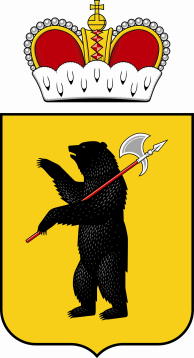 150000, г. Ярославль, ул. Собинова, д.1. E-mail: zakazchik@vvolga-yar.ru Тел./факс (4852) 30-57-39от «06» ноября 2013г. Заинтересованным лицамЗапрос  цен  на  оказание услугпо наружной рекламе, в рамках организации и проведения рекламной кампании, сопровождающей вещание канала «Первый ярославский»В настоящее время ГАУ ЯО «Информационное агентство «Верхняя Волга» осуществляет анализ предложений по осуществлению мероприятий, связанных с оказанием услуг по разработке, изготовлению, монтажу и демонтажу наружной рекламы, в рамках организации и проведения рекламной кампании, сопровождающей вещание канала «Первый ярославский».В срок до «13» ноября 2013 г. просим представить предложения по цене договора, заключаемого в целях оказания по осуществлению мероприятий, связанных с оказанием услуг по разработке, изготовлению, монтажу и демонтажу наружной рекламы, в рамках организации и проведения рекламной кампании, сопровождающей вещание канала «Первый ярославский», в соответствии с приложением № 2 к настоящему запросу.Порядок направления предложений – в простой письменной форме по почте, или курьером, или в форме скана указанного предложения на электронную почту: zakazchik@vvolga-yar.ru (документ должен быть подписан уполномоченным лицом, скреплен печатью организации).Направление предложения от поставщика является подтверждением принятия условий договора, в том числе техническим характеристикам, установленным в приложении № 2 к настоящему запросу.Форма предоставления предложения по цене – в приложении №1.Проект договора – в приложении № 2.  Директор ГАУ ЯО «Информационное агентство   «Верхняя Волга»                                                                                                        А.В. Кукин  Приложение № 1 к запросуФОРМАпредоставления цены оказания услуг по договору, проект которого изложен в приложении № 2НА БЛАНКЕ ОРГАНИЗАЦИИ В ГАУ ЯО «Информационное агентство «Верхняя Волга»от:______________________________«___» ________2013г.В соответствии с условиями договора на оказание услуг по осуществлению мероприятий, связанных с оказанием услуг по разработке, изготовлению, монтажу и демонтажу наружной рекламы, в рамках организации и проведения рекламной кампании, сопровождающей вещание канала «Первый ярославский», проект которого изложен в запросе в целях формирования представления о рыночных ценах, предлагаем цену (название организации), включающую в себя все расходы по выполнению договора, в том числе налоговые: ______________________(прописью) рублей.от (название организации)должность

_____________/ФИО/М.П.Приложение № 2 к запросуДоговорвозмездного оказания услуг № _________г. Ярославль						                                   	«____» _______________2013 г. Государственное автономное учреждение Ярославской области «Информационное агентство «Верхняя Волга», в лице директора Кукина Александра Валерьевича, действующего на основании Устава, именуемое в дальнейшем Заказчик, с одной стороны, и _____________________________________, в лице _________________, действующего на основании ____________, именуемое в дальнейшем Исполнитель, с другой стороны, а совместно «Стороны», заключили настоящий договор (далее «Договор») о нижеследующем:ПРЕДМЕТ ДОГОВОРАИсполнитель обязуется по заданию Заказчика оказать последнему услуги по разработке, изготовлению, монтажу и демонтажу наружной рекламы, в рамках организации и проведения рекламной кампании, сопровождающей вещание канала «Первый ярославский», в соответствии с Приложением № 1 к настоящему договору (далее – Услуги, кампания), а Заказчик обязуется принять и оплатить оказанные услуги, количество, наименование и цена которых определяются в Приложение № 2 к настоящему Договору, являющееся неотъемлемой частью настоящего Договора.Место оказания услуг – г. Ярославль. Конкретное место размещения согласовывается с Заказчиком.ПОРЯДОК И УСЛОВИЯ ОКАЗАНИЯ УСЛУГ2.1. Исполнитель обязан:2.1.1. Оказать услуги качественно и в согласованный Сторонами срок.2.1.2. Не передавать и не показывать третьим лицам находящуюся у Исполнителя документацию Заказчика.2.1.3. Исполнитель обязан оказать услуги в соответствии с технической документацией, требованиями СНиПов и ГОСТов.2.1.4. В случае ненадлежащего оказания услуг Исполнитель не вправе ссылаться на то, что Заказчик не осуществлял контроль и надзор за их выполнением.2.1.5. Обязательства Исполнителя по оказанию услуг считаются выполненными с момента подписания Сторонами акта приема-сдачи оказанных услуг.2.1.6. Исполнитель обязан разработать и представить на утверждение Заказчику дизайн-макет наружной рекламы. 2.1.7. Изготовить продукцию в течение 2 (двух) календарных дней с момента утверждения Заказчиком дизайн-макета.2.1.8. Осуществить размещение наружной рекламы, включая монтаж и демонтаж, в местах, согласованных с Заказчиком. Срок размещения наружной рекламы с 01 декабря 2013 года по 31 января 2014 года.	2.1.9. Предоставить подробный и полный отчет о проведенных мероприятиях (включая фотоотчет по всем видам мероприятий) и израсходованных на них средств в срок до «10» февраля 2014 года. 2.1.10. По завершению проведения всех мероприятий, указанных в Приложениях к настоящему Договору, Исполнитель обязан в срок до «10» февраля 2014 года предоставить акт сдачи-приемки оказанных услуг по всем организованным и проведенным мероприятиям.2.2. Заказчик обязан:2.2.1. Оплатить оказанные услуги в сроки и в порядке, установленные Договором.2.2.2. Заказчик обязуется в течение 7 (семи) рабочих дней рассматривать представленные Исполнителем акты сдачи-приемки оказанных услуг и подписать и направить Исполнителю, либо представить свои возражения на представленные акты сдачи-приемки оказанных услуг с указанием недостатков и недоработок, а также сроков их устранения.2.2.3. Принимать все меры для оперативного рассмотрения и согласования представленных Исполнителем предложений, эскизов, смет, отчетов и других документов, составляемых последним при исполнении обязательств по настоящему Договору.2.3. Исполнитель вправе:2.3.1. Потребовать от Заказчика принять оказанные услуги в течение 3 (трех) банковских дней в случаях, когда Заказчик в нарушение законодательства Российской Федерации или настоящего Договора отказывается его принять. 2.3.2. Требовать оплаты оказанных услуг.2.3.3. Запрашивать информацию и документы, необходимые для выполнения им обязанностей по настоящему Договору.2.3.4. Требовать содействия со стороны Заказчика при решении вопросов, связанных с исполнением Исполнителем обязанностей по настоящему Договору.2.3.5. Привлекать по своему усмотрению по согласованию с Заказчиком другие организации, предприятия, коллективы и т.д., при этом ответственность перед Заказчиком за качество оказанных услуг и выполненных работ несет Исполнитель.2.4. Заказчик вправе:2.4.1. Получать от Исполнителя устные и письменные объяснения, связанные с оказанием услуг, не позднее 2-х (двух) дней с даты предъявления соответствующего требования.2.4.2. Предъявлять претензии в отношении качества оказанных  услуг.2.4.3. Требовать от Исполнителя исполнения обязательств по Договору в полном объеме.2.4.4. Отказаться от исполнения Договора при условии оплаты Исполнителю фактически осуществленных последним расходов на оказание Услуг.2.4.5. Контролировать выполнения Исполнителем обязанностей по настоящему Договору на любой стадии подготовки и проведения мероприятий, в том числе требовать от Исполнителя соответствующий отчет с приложением обоснований и документов о проведении мероприятий и расходовании средств на их проведение. 2.4.6. Вносить предложения по подготовке, организации и проведению мероприятий.ЦЕНЫ И ПОРЯДОК РАСЧЕТОВОбщая цена по настоящему Договору составляет ______________ (_________________) рублей, в том числе НДС __________ (__________________) рублей.Оплата товара, оказанных услуг производится в российских рублях на основании счета, выставленного Исполнителем, подписанных Сторонами актов сдачи-приемки оказанных услуг. Цена договора включает в себя суммарную стоимость всех оказываемых услуг, исходя из цены за единицу соответствующего вида услуги, перечисленных в приложениях к настоящему Договору. Все сопутствующие расходы Исполнителя, которые прямо не указаны в приложениях к настоящему Договору, осуществляются в пределах общей цены настоящего Договора. Оплата услуг осуществляется путем перечисления денежных средств на расчетный счет Исполнителя в следующем режиме:3.4.1. Предоплата в размере 50 % от стоимости договора осуществляется в течение 5 (пяти) рабочих дней с момента поступления счета на предоплату.3.4.2. Полная оплата осуществляется в течение 10 (десяти) рабочих дней со дня подписания Сторонами акта сдачи-приемки оказанных услуг. Обязательство Заказчика по оплате считается исполненным после зачисления денежных средств на счет Исполнителя.Стоимость за единицу соответствующего вида услуги, установленная в Приложение № 2 к настоящему Договору, по настоящему Договору является фиксированной и должна оставаться неизменной до конца выполнения обязательств по Договору. Изменение Исполнителем цены товара в течение срока действия Договора допускается только по взаимному согласию Сторон.Заказчик не несет ответственности в соответствии с Российским Законодательством за ненадлежащее исполнение обязательств по Договору, связанное с отсутствием или задержкой финансирования своей деятельности.СРОК ДЕЙСТВИЯ ДОГОВОРА И ПОРЯДОК РАЗРЕШЕНИЯ СПОРОВНастоящий Договор вступает в силу с момента подписания его обеими Сторонами, распространяет свое действие с «01» декабря 2013 года и действует до исполнения Сторонами обязательств.Срок оказания услуг по настоящему Договору: в соответствии с техническим заданием и сметой, являющиеся неотъемлемой частью настоящего Договора. Срок размещения наружной рекламы устанавливается с «01» декабря 2013 года. Иной срок может быть установлен по согласованию с Заказчиком.Все споры и разногласия по вопросам, не нашедшим своего разрешения в тексте данного Договора, решаются путем переговоров сторон на основе законодательства Российской Федерации.В случае невозможности достижения соглашения, споры сторон решаются в Арбитражном суде Ярославской области. При этом претензионный порядок урегулирования спора является обязательным. Срок для мотивированного ответа устанавливается в 20 (двадцать) календарных дней со дня получения претензии от другой стороны.	ОТВЕТСТВЕННОСТЬ СТОРОНСторона, не исполнившая или ненадлежащим образом исполнившая обязательства по настоящему Договору, обязана возместить другой стороне причиненные таким неисполнением убытки.В случае просрочки выполнения обязательств Заказчик вправе требовать от Исполнителя уплаты штрафа в размере 10% от стоимости услуг, выполнение которых задерживается по вине Исполнителя, за каждый день просрочки. Если просрочка превышает 10 (десять) календарных дней, Заказчик вправе отказаться от выполнения неисполненной части договора и потребовать возврата предоплаты, если она осуществлялась, а также уплаты штрафа в 5% от возвращаемой суммы.В случае невыполнения Исполнителем мероприятия Заказчик вправе требовать возмещения понесенных расходов и уплаты штрафа в размере 5% от стоимости такого мероприятия. При нарушении нескольких условий по Договору, уплата штрафов по Договору не исключает обязанность уплаты штрафа по другим. Исполнитель освобождается от обязанности уплаты штрафа, если докажет, что условия по Договору нарушены не по его вине.За неисполнение или ненадлежащее исполнение прочих обязательств по настоящему Договору стороны несут взаимную ответственность в соответствии с законодательством Российской Федерации.Взыскание неустоек и процентов не освобождает сторону, нарушившую Договор, от исполнения обязательств в натуре.Если Исполнитель не приступает своевременно к исполнению настоящего Договора, Заказчик вправе отказаться от исполнения Договора и потребовать возмещения убытков.ФОРС-МАЖОРНЫЕ ОБСТОЯТЕЛЬСТВАВ случае наступления обстоятельств непреодолимой силы, вызванных прямо или косвенно проявлением, например, наводнения, пожара, землетрясения, эпидемии, военных конфликтов, террористических актов, гражданских волнений, забастовки, а также обстоятельств, ставших следствием предписаний, приказов или иного административного вмешательства со стороны государственных органов и органов местного самоуправления, или каких-либо других постановлений, административных или правительственных ограничений, оказывающих влияние на выполнение обязательств сторонами по настоящему Договору, или иных обстоятельств, находящихся вне разумного контроля сторон, сроки выполнения этих обязательств соразмерно отодвигаются на время действия указанных обстоятельств, если они значительно влияют на выполнение в срок всего Договора или той его части, которая подлежит выполнению после наступления обстоятельств форс-мажора.Стороны должны незамедлительно известить письменно друг друга о начале и окончании обстоятельств, препятствующих выполнению обязательств по настоящему Договору.Сторона, ссылающаяся на форс-мажорные обстоятельства, обязана предоставить для их подтверждения документ компетентного государственного органа.ЗАЩИТА ИНФОРМАЦИИУчетно-отчетная документация, используемая Сторонами при исполнении настоящего договора, которой Стороны могут обмениваться в процессе исполнения Договора, включая цены (за исключением цен, указанных в Приложениях к настоящему Договору), объемы, сроки, является конфиденциальной.Настоящим Стороны устанавливают, что информация любого рода и свойства, полученная любой из сторон в процессе исполнения настоящего договора от другой стороны, должна использоваться исключительно в целях исполнения настоящего договора, включая урегулирование конфликтных ситуаций / спорных вопросов, и не будет раскрыта третьим лицам без предварительного разрешения другой стороны.ЗАКЛЮЧИТЕЛЬНЫЕ ПОЛОЖЕНИЯДоговор составлен в двух экземплярах, имеющих одинаковую юридическую силу, по одному для каждой из сторон.Во всем остальном, что не предусмотрено настоящим Договором, стороны руководствуются законодательством Российской Федерации.Любые изменения и дополнения к настоящему Договору действительны при условии, если они совершены в письменной форме, подписаны надлежаще уполномоченными на то представителями сторон и скреплены печатями.Все Приложения к настоящему Договору являются его неотъемлемой частью, их изменения или дополнения происходят в порядке согласно п. 9.3. настоящего Договора.Настоящий Договор может быть расторгнут по соглашению Сторон и (или) по основаниям, предусмотренным настоящим Договором и законодательством Российской Федерации.ЮРИДИЧЕСКИЕ АДРЕСА И БАНКОВСКИЕ РЕКВИЗИТЫ СТОРОНПриложение № 1 к договору№ ___ от «___» _________________ 2013г.Техническое задание1.1. Изготовление полотен билбордов (16 шт.) по разработанному Исполнителем макету и согласованному Заказчиком.1.2. Размещение (включая монтаж/демонтаж) рекламных билбордов в соответствии с требованиями к размещению: - Площадь поверхности одной конструкции не менее 18 кв. метров (3x6м); - Размещение в количестве 16 единиц конструкций одновременно; - Срок размещения – 2 (два) месяца.1.3. Изготовление полотен нестандартных рекламных конструкций (6 шт.) по разработанному Исполнителем макету и согласованному Заказчиком.- Площадь поверхности одной конструкции не менее 18 кв. метров (3x6м); - Размещение в количестве 6 единиц конструкций одновременно; - Каждый билборд должен быть оборудован: выносной конструкцией из пенопласта объемом не менее 0,8м3, выносной конструкцией из пластика площадью не менее 3м21.4. Размещение (включая монтаж/демонтаж) нестандартных рекламных конструкций в соответствии с требованиями к размещению: - Размещение в количестве 6 единиц конструкций одновременно; - Срок размещения – 2 (два) месяца.1.5. Место размещения – территория г. ЯрославляАдресная программа размещения билбордов и нестандартных рекламных конструкций согласовывается с Заказчиком.2.1 Дизайн и производство рекламных носителей- Разработка дизайнерских макетов билбордов (не менее 4шт): стандартные рекламные конструкции (2шт) и нестандартные рекламные конструкции (2шт)Приложение № 2 к договору№ ___ от «___» _________________ 2013г.СМЕТАМероприятие: Наружная реклама, "Первый ярославский"Место проведения: г. Ярославль Наименованиеединица измере-нияколиче-ство                               месяц/час стоимость, руб.  итого, руб. Наружная рекламаРазмещение (включая монтаж/демонтаж) рекламных билбордов на рекламных конструкциях г. Ярославле, 3Х6мшт162Размещение нестандартных рекламных конструкций на рекламных конструкциях г. Ярославле, 3Х6мшт62Изготовление полотен билбордов 3Х6мшт161Изготовление нестандартных рекламных конструкцийшт61Монтаж и демонтаж рекламных нестандартных рекламных конструкцийшт61ПОДитогДизайн и производство рекламых носителейРазработка дизайнерских макетов билбордов (не менее 4шт)услуга11ПОДитогИТОГОЗАКАЗЧИК:ИСПОЛНИТЕЛЬГосударственное автономное учреждение Ярославской области «Информационное агентство «Верхняя Волга»ИНН 7604026974КПП 760401001ОГРН 1027600683065Юридический адрес: 150000, г. Ярославль, ул. Собинова, 1Телефон: (4852) 30-57-39Р/с 40603810842000129801в Ярославский филиал ОАО «Промсвязьбанк»К/с 30101810300000000760БИК 047888760Директор_____________________/А.В. Кукин/М.П.Должность_____________________/___________________/М.П.Наименование конечного результатаТребования к отчетностиРазмещения информации посредством использования наружной рекламы Предоставление фото всех размещенных конструкций (каждый месяц размещения)Директор_____________________/А.В. Кукин/М.П.Должность_____________________/___________________/М.П.Мероприятие: Наружная реклама, "Первый ярославский"Место проведения: г. Ярославль Наименованиеединица измере-нияколиче-ство                               месяц/час стоимость, руб.  итого, руб. Наружная рекламаРазмещение (включая монтаж/демонтаж) рекламных билбордов на рекламных конструкциях г. Ярославле, 3Х6мшт162Размещение нестандартных рекламных конструкций на рекламных конструкциях г. Ярославле, 3Х6мшт62Изготовление полотен билбордов 3Х6мшт161Изготовление нестандартных рекламных конструкцийшт61Монтаж и демонтаж рекламных нестандартных рекламных конструкцийшт61ПОДитогДизайн и производство рекламых носителейРазработка дизайнерских макетов билбордов (не менее 4шт)услуга11ПОДитогИТОГОДиректор____________________/А.В. Кукин/М.П.Должность_____________________/___________________/М.П.